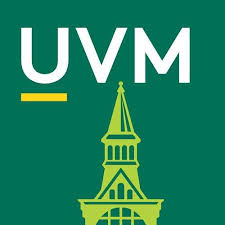 Today’s Date:	Name of Requester: 				Title of Requester: Requester’s University of Vermont E-mail Address:						Home Department/Group: 				Date of Event:Event Title:Description of Event:Goals of the Event:Audiences the Event is Open To:Estimated Attendance:If this event has been held before, list prior date(s) and attendance:Are there other major events on the date of this event?Total Event Budget:Will admission be charged at this event?What percent of the total event budget will be generated by admission fees?			Amount of Academic Leadership Special Events Funding requested: 	Other non-academic unit sponsors from whom funds have been requested/provided (and amounts): Please describe the ways in which the proposed event supports no fewer than three of the following criteria:Supports positive institutional impact Impacts multiple departments/programs/colleges/schools Enhances institutional reputation Enriches academic or co-curricular activities Supports student success and satisfaction Responds to critical or timely issuesAdvances the University’s Academic Excellence GoalsSupports innovation and/or entrepreneurshipFurthers or celebrates academic, research, scholarly, or creative achievements